Survey on the WTSA-12 Resolutions (update and revision of WTSA-12 Resolutions in WTSA-16)Update and revision of WTSA-12 Resolutions and opinion will be discussed in WTSA-16.It would be useful to understand and share the interest/concern of APT members to enhance the preparation work towards WTSA-16.____________ANNEX. 1	Questionnaire on WTSA-12 Resolutions and OpinionDescribe your interest/concern by checking and providing comment in the corresponding field. Please send this form to aptwtsa@apt.int by 29 February 2016.*	Numbers in the Resolution Number column are hyperlinked to the full texts of the published Resolutions____________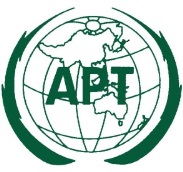 ASIA-PACIFIC TELECOMMUNITYThe 2nd Meeting of the APT Preparatory  Group for WTSA-16 (APT WTSA16-2)The 2nd Meeting of the APT Preparatory  Group for WTSA-16 (APT WTSA16-2)Document WTSA16-2/OUT-04Document WTSA16-2/OUT-0415 – 17 October 2015, Bangkok, Thailand15 – 17 October 2015, Bangkok, Thailand17 October 201517 October 2015Name of organizationType of APT membershipMember state / Associate member / Affiliate memberName of respondentContact of respondentE-mail:                                                       Telephone number:Resolution Number*TitleInterest(✓)Comment1Resolution 1 – Rules of procedure of the ITU Telecommunication Standardization Sector 2Resolution 2 – ITU Telecommunication Standardization Sector study group responsibility and mandates7Resolution 7 – Collaboration with the International Organization for Standardization and the International Electrotechnical Commission 11Resolution 11 – Collaboration with the Postal Operations Council of the Universal Postal Union in the study of services concerning both the postal and the telecommunication sectors18Resolution 18 – Principles and procedures for the allocation of work to, and coordination between, ITU Radiocommunication and ITU Telecommunication Standardization Sectors20Resolution 20 – Procedures for allocation and management of international telecommunication numbering, naming, addressing and identification resources22Resolution 22 – Authorization for Telecommunication Standardization Advisory Group to act between world telecommunication standardization assemblies29Resolution 29 – Alternative calling procedures on international telecommunication networks31Resolution 31 – Admission of entities or organizations to participate as Associates in the work of the ITU Telecommunication Standardization Sector32Resolution 32 – Strengthening electronic working methods for the work of the ITU Telecommunication Standardization Sector33Resolution 33 – Guidelines for strategic activities of the ITU Telecommunication Standardization Sector 34Resolution 34 – Voluntary contributions35Resolution 35 – Appointment and maximum term of office for chairmen and vice-chairmen of study groups of the  Telecommunication Standardization Sector and of Telecommunication Standardization Advisory Group38Resolution 38 – Coordination among the three ITU Sectors for activities relating to International Mobile Telecommunications40Resolution 40 – Regulatory aspects of the work of the ITU Telecommunication Standardization Sector 43Resolution 43 – Regional preparations for world telecommunication standardization assemblies44Resolution 44 – Bridging the standardization gap between developing and developed countries45Resolution 45 – Effective coordination of standardization work across study groups in the ITU Telecommunication Standardization Sector and the role of Telecommunication Standardization Advisory Group47Resolution 47 – Country code top-level domain names48Resolution 48 – Internationalized (multilingual) domain names49Resolution 49 – ENUM50Resolution 50 – Cybersecurity52Resolution 52 – Countering and combating spam54Resolution 54 – Creation of, and assistance to, regional groups55Resolution 55 – Mainstreaming a gender perspective in ITU Telecommunication Standardization Sector activities57Resolution 57 – Strengthening coordination and cooperation among the three ITU Sectors on matters of mutual interest58Resolution 58 – Encourage the creation of national Computer Incident Response Teams, particularly for developing countries59Resolution 59 – Enhancing participation of telecommunication operators from developing countries60Resolution 60 – Responding to the challenges of the evolution of the identification/numbering system and its convergence with IP-based systems / networks61Resolution 61 – Countering and combating misappropriation and misuse of international telecommunication numbering resources62Resolution 62 – Dispute settlement64Resolution 64 – IP address allocation and facilitating the transition to and deployment of IPv665Resolution 65 – Calling party number delivery, calling line identification and origin identification66Resolution 66 – Technology Watch in the Telecommunication Standardization Bureau67Resolution 67 – Use in the ITU Telecommunication Standardization Sector of the languages of the Union on an equal footing68Resolution 68 – Implementation of Resolution 122 (Rev. Antalya, 2006) of the Plenipotentiary Conference on the evolving role of the World Telecommunication Standardization Assembly69Resolution 69 – Non-discriminatory access and use of Internet resources70Resolution 70 – Telecommunication/information and communication technology accessibility for persons with disabilities71Resolution 71 – Admission of academia to participate in the work of the ITU Telecommunication Standardization Sector72Resolution 72 – Measurement concerns related to human exposure to electromagnetic fields73Resolution 73 – Information and communications technologies, environment and climate change74Resolution 74 – Admission of Sector Members from developing countries in the work of the ITU Telecommunication Standardization Sector75Resolution 75 – The ITU Telecommunication Standardization Sector’s contribution in implementing the outcomes of the World Summit on the Information Society76Resolution 76 – Studies related to conformance and interoperability testing, assistance to developing countries, and a possible future ITU mark programme77Resolution 77 – Standardization work in the ITU Telecommunication Standardization Sector for software-defined networking78Resolution 78 – Information and communication technology applications and standards for improved access to e-health services79Resolution 79 – The role of telecommunications/ information and communication technologies in handling and controlling e-waste from telecommunication and information technology equipment and methods of treating it80Resolution 80 – Acknowledging the active involvement of the membership in the development of ITU Telecommunication Standardization Sector deliverables81Resolution 81 – Strengthening collaboration82Resolution 82 – Strategic and structural review of the ITU Telecommunication Standardization SectorOpinion 1Opinion 1 – Practical application of network externality premium